بسمه تعالی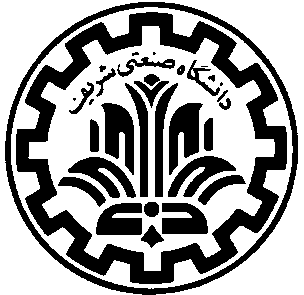 فرم درخواست خدمات اینترنت و شبکه*مبلغ اعلام شده پس از كسر قابل اصلاح يا بازگرداندن به مجري رويداد نمي‌باشد.مدير محترم مرکز فناوری اطلاعات و ارتباطاتاحتراماً از حضورتان خواهشمند است نسبت به صدور ...... عدد شناسه شریف با حجم ...... گيگابايت با اعتبار ...... روزه و همچنین راه اندازی و پشتیبانی شبکه سالن ..................... واقع در ساختمان .................................. به منظور برگزاري ..................................................................... با مجوز شماره .......................... مورخ ......./ ......./ ....... معاون محترم پژوهش و فناوری(تصویر پیوست) از تاريخ ......./ ......./ ....... لغايت ......./ ......./ ....... دستورات مقتضی را مبذول فرمائيد.با تشكرمجری رویدادامضاءجناب آقای ....................................................مجری محترم رویداد ..................................... احتراماً به استحضار می‌رساند بر اساس مجوز پیوست و درخواست جنابعالی مبنی ارايه خدمات فوق موافقت به عمل آمده و هزينه  صدور شناسه شریف به مبلغ ..................................(عدد) و هزینه راه اندازی شبکه و پشتیبانی آن در سالن مذكور به مبلغ ..................................(عدد) و مجموعاً به مبلغ ..................................(عدد) ......................................................(حروف) ریال اعلام می‌گردد.مدير مرکز فناوری اطلاعات و ارتباطاتامضاءمعاون محترم پژوهش و فناوریاحتراماً با توجه به هماهنگی صورت گرفته از حضورتان خواهشمند است دستور فرمایید مبلغ فوق از محل وصولی‌های رویداد مذکور كسر و به نام مديريت مرکز خدمات ماشینی و فناوری اطلاعات و ارتباطات منظور گردد.با تشكرمجری رویدادامضاءعامل مالی محترم ارتباط با صنعتاحتراماً با توجه به درخواست ارایه شده، مبلغ فوق از محل اعلام شده در وجه واحد مذکور پرداخت و نسبت به اطلاع رسانی آن اقدامات لازم به عمل آید.معاون پژوهش و فناوریامضاءرونوشت: (1)مجری رویداد ؛ (2)مدیر مرکز فناوری اطلاعات و ارتباطات